EKİZ KİMYA SANAYİ VE TİCARET A.Ş.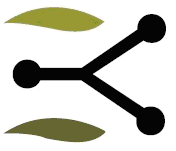 BİLGİLENDİRME POLİTİKASI1- AMAÇ VE KAPSAMEKİZ KİMYA SANAYİ VE TİCARET A.Ş. (“Şirket”), iş bu Bilgilendirme Politikası çerçevesinde, Sermaye Piyasası Mevzuatı hükümleri, Kurumsal Yönetim İlkeleri ve Şirket Esas Sözleşmesi hükümleri ile uyumlu olarak tam ve zamanında kamuyu bilgilendirir. Şirket Bilgilendirme Politikasının amacı, tabi olduğu düzenlemelerle uyumlu olarak pay sahipleri, yatırımcılar, çalışanlar ve müşteriler olmak üzere tüm menfaat sahiplerine tam, adil, doğru, zamanında, anlaşılabilir, düşük maliyetle ve eşit koşullarda ulaşılabilir aktif ve şeffaf bir iletişimi sağlamaktır. Ancak, bu düzenlemeler uyarınca Şirket duyurması halinde meşru çıkarlarına zarar gelebilecek durumlarda ticari sır kapsamındaki ve belirli bazı gizli bilgileri mevzuatta belirlenen esaslar çerçevesinde kamuya duyurmaktan imtina edebilir. Bilgilendirme Politikası, Şirket bünyesinde faaliyet gösteren tüm çalışanlarını kapsar.2- YETKİ VE SORUMLULUKŞirketimizin Bilgilendirme Politikası, Yönetim Kurulu’nun yetkisi altında oluşturulur ve uygulanır. Yönetim Kurulu zaman zaman ilgili düzenlemeler gereği bu politikada değişiklik yapma yetkisini de saklı tutar. Bilgilendirme Politikası ve bu politikada yapılacak değişiklikler, Yönetim Kurulu’nun onayını takiben Şirket’in kurumsal internet sitesinde yayımlanır.  Bilgilendirme Politikasının uygulanması, geliştirilmesi ve takip edilmesinden Yönetim Kurulu sorumludur. Kamuyu aydınlatma ile ilgili her türlü hususu gözetmek ve izlemek, Finansal Yönetim ve Raporlamadan Sorumlu Yöneticiler ile Yatırımcı İlişkileri Bölümü’nün sorumluluğundadır. Söz konusu yetkililer, Kurumsal Yönetim Komitesi, Denetim Komitesi ve Yönetim Kurulu ile yakın işbirliği içinde bu görevlerini yerine getirirler.3- BİLGİLENDİRME YÖNTEM VE ARAÇLARISermaye Piyasası Mevzuatı ve Türk Ticaret Kanunu (TTK) hükümleri saklı kalmak üzere, işbu Bilgilendirme Politikası çerçevesinde Şirketimiz tarafından kullanılan bilgilendirme yöntem ve araçları aşağıda belirtilmiştir.Periyodik olarak açıklanan Finansal Tablolar, Bağımsız Denetçi Raporları ve Beyanlar,Yıllık ve Ara Dönem Faaliyet Raporları,Kamuyu Aydınlatma Platformu (KAP) aracılığıyla iletilen özel durum açıklamaları,Merkezi Kayıt Kuruluşu (MKK) “e-YÖNET: Kurumsal Yönetim ve Yatırımcı İlişkileri Portalı,Şirket Kurumsal İnternet Sitesi (www.ekizkimya.com)Ticaret Sicil Gazetesi aracılığıyla yapılan İlan ve DuyurularYazılı ve görsel medya vasıtasıyla yapılan basın açıklamaları,Telekonferans, Telefon, E-Posta, Faks gibi iletişim araçlarıyla yapılan İletişim YöntemleriSosyal Medya4- BİLGİLENDİRME TOPLANTILARI VEYA BASIN TOPLANTILARINDA AÇIKLANAN SUNUM VE RAPORLARA İLİŞKİN ESASLAR Pay sahipleri, yatırımcılar ve analistlerden Şirket’e iletilen bilgi talepleri, kamuya açıklanmış bilgiler çerçevesinde Yatırımcı İlişkileri Bölümü tarafından doğru, eksiksiz ve eşitlik ilkesi gözetilerek yazılı, sözlü ya da bilgilendirme toplantıları vasıtasıyla yanıtlanır. Geleceğe yönelik değerlendirmelerde dahil olmak üzere özel durumlara konu hususların kamuya duyurulmasında basın-yayın organları,  basın toplantısı ve/veya basın bültenlerinden veya diğer iletişim yollarından da yararlanılabilir. Bu duyuruların öncesinde veya eş zamanlı olarak Kamu Aydınlatma Platformunda (KAP) da açıklama yapılır ve Şirket kurumsal internet sitesinde de yer verilir. Şirket yetkilileri, zaman zaman, yatırımcılar ve analistlerle bilgi paylaşmak amacıyla ulusal ve uluslararası düzeyde konferanslara veya toplantılara iştirak edebilirler. Bu kullanılan sunumlar da Şirket’in kurumsal internet sitesinde yayımlanabilir.5-  ŞİRKET HAKKINDA BASIN-YAYIN ORGANLARINDA VEYA İNTERNET SİTELERİNDE YER ALAN HABER VE SÖYLENTİLERİN TAKİBİ İLE BUNA İLİŞKİN AÇIKLAMALARIN YAPILMA ESASLARIŞirket, ulusal veya uluslararası basın-yayın organları veya diğer iletişim kanallarında yer alan haber ve söylentileri, şirket içinde takip edilir ve ilk kez kamuya duyurulan veya daha önce kamuya duyurulmuş bilgilerden farklı içerikteki haber veya söylentilerin varlığı halinde; Şirket paylarının değerini, fiyatını veya yatırımcıların yatırım kararlarına etkisini şirket iç düzenlemeleri çerçevesinde değerlendirir ve gerekli gördüğü hallerde, erteleme kararı alınmış olsa dahi bunların doğru veya yeterli olup olmadığı konusunda derhal sermaye piyasası mevzuatında belirlenen esaslar çerçevesinde kamuya açıklama yapılır.  Basın-yayın organlarında çıkan ancak özel durum açıklaması yapılması yükümlülüğü doğurmayan haber ve söylentilere ilişkin Şirket açıklama yapmak isteyebilir. Bu açıklamalar basınla yazılı veya sözlü iletişim şeklinde olabileceği gibi Şirket’in Kurumsal İnternet Sitesi (www.ekizkimya.com ) aracılığıyla da kamuya duyurulabilir. Basın ve yayın organları ve diğer iletişim yolları ile kamuya açıklanmış bilgilere dayalı olarak yapılan yorum, analiz, değerlendirme ve tahminlere ilişkin olarak, bunların yeterliliği ve doğruluğuna ilişkin Şirket tarafından kamuya açıklama yapılmak zorunluluğu yoktur.6- ÖZEL DURUMLARIN KAMUYA AÇIKLANMASINA KADAR GİZLİLİĞİNİN SAĞLANMASINA YÖNELİK ALINAN TEDBİRLERŞirket tarafından düzenlenen finansal tablo ve raporlar ile bağımsız denetim raporlarının hazırlandığı hesap döneminin bitimini izleyen günden söz konusu tablo ve raporların mevzuata uygun şekilde kamuya duyurulmasına kadar geçen süre, “Sessiz Dönem” olarak adlandırılmıştır. Sessiz dönem boyunca Şirket yetkilileri, Şirket adına kamuya açıklanmış bilgiler hariç Şirketin faaliyetleri, finansal performansı veya finansal görünümü hakkında yorumda bulunulmaz, herhangi bir analist ya da yatırımcı gibi sermaye piyasası katılımcılarının soruları cevaplandırılmaz. Ancak bu dönem Şirket yetkililerinin konferans, panel ve/veya seminerlere katılımlarına engel oluşturmaz. Şirket yöneticileri ve söz konusu kişilerin eşleri, çocukları ya da aynı evde yaşadıkları kişiler, Şirket tarafından düzenlenen finansal tablo ve raporlar ile bağımsız denetim raporlarının hazırlandığı hesap döneminin bitimini izleyen günden söz konusu tablo ve raporların mevzuata uygun şekilde kamuya duyurulmasına kadar geçen süre içerisinde, Şirket paylarında veya bu paylara dayalı sermaye piyasası araçlarında işlem yapamazlar. Şirket’in bağlı ve hakim ortaklıklarının yöneticileri ile Şirket ile bağlı ve hakim ortaklıklarında pay sahibi olmaları nedeniyle içsel bilgi veya sürekli bilgilere sahip olan kişiler de bu yasak kapsamındadır.Şirket, meşru çıkarlarının zarar görmemesi için içsel bilgilerin kamuya açıklanmasını, yatırımcıların yanıltılmasına yol açmaması ve bu bilgilerin gizli tutulmasını sağlayabilecek olması kaydıyla erteleyebilir. Bu durumlarda Şirket, sermaye piyasası mevzuatı uyarınca, içsel bilgilerin gizliliğini temin etmek üzere her türlü tedbiri alır. Şirket, yönetici ve çalışanlarını, meslek içi eğitimleri kanalıyla, içsel bilgilerle ilgili olarak kanun ve ilgili mevzuatta yer alan yükümlülüklere ve bu bilgilerin kötüye kullanımı veya yayılması ile ilgili yaptırımlara ilişkin bilgilendirir.Ayrıca, bu hususlara Şirket içi Etik Kurallara ilişkin düzenlemelerde de yer verilir. Şirket içsel bilgilere erişimi olan kişiler listesinde yer alanlar haricindeki çalışanlar ve hizmet alınan üçüncü kişilerin bu bilgilere erişimini önleyecek nitelikte Gizlilik Taahhüdü alınması ve benzeri yöntemlerle gereken tedbirleri alır.İçsel bilgilere erişimi olan kişiler ise, içsel bilgilerle ilgili olarak kanun ve ilgili mevzuatta yer alan yükümlülükleri kabul etmelerini sağlayacak şekilde, bu bilgilerin kötüye kullanımı veya yayılması ile ilgili yaptırımlardan yazılı olarak imza karşılığı bilgilendirilir.7- İDARİ SORUMLULUĞU BULUNAN KİŞİLERİN BELİRLENMESİNDE KULLANILAN ESASLARSermaye Piyasası Mevzuatı çerçevesinde, “İdari Sorumluluğu Bulunan Kişiler”, Şirket’in yönetim kurulu üyelerini, yönetim kurulu üyesi olmadığı halde, Şirket’in içsel bilgilerine doğrudan ya da dolaylı olarak düzenli bir şekilde erişen ve Şirket’in gelecekteki gelişimini ve ticari hedeflerini etkileyen idari kararları verme yetkisi olan kişiler olarak tanımlanmıştır.  Şirketimizde İdari Sorumluluğu Bulunan Kişiler; Yönetim Kurulu Başkanı, Yönetim Kurulu Üyeleri, Murahhas Aza, Genel Müdür ve Genel Müdür Yardımcıları başta olmak üzere tüm Üst Düzey Yöneticiler, Bağımsız Denetçiler ve Hukuk Danışmanları olarak belirlenmiştir. 8-  GELECEĞE YÖNELİK DEĞERLENDİRMELERİN AÇIKLANMASINA İLİŞKİN ESASLARGeleceğe ilişkin içsel bilgi niteliğindeki plan ve tahminleri içeren veya yatırımcılara ihraççının gelecekteki faaliyetleri ile finansal durumu ve performansı hakkında fikir veren değerlendirmeler sermaye piyasası mevzuatında belirtilen esaslar çerçevesinde, kamuya açıklanabilir. Geleceğe yönelik değerlendirmeler, makul varsayım ve tahminlere dayandırılırlar ve öngörülemeyen riskler ve gelişmeler dolayısıyla sapma durumunda, daha önce kamuya açıklanan hususlar ile gerçekleşmeler arasında önemli ölçüde bir farklılık bulunması halinde, bu farklılıkların nedenlerine de yer verilmek suretiyle kamuya açıklama yapılır. Kamuyu bilgilendirme yetkisine haiz olan yöneticiler tarafından, beklentilerin açıklanmasında Yönetim Kurulunca Karara bağlanmamış şirket faaliyetlerini ve stratejilerini içeren konuların bulunmamasına dikkat edilir. Şirket Yönetim Kurulunca; Şirket’in geleceğe yönelik değerlendirmeleri açıklamaya Şirket’in ticari faaliyetleri, beklentileri ve güncel konular ile ilgili gerek yıl içerisinde önemli gelişmelere paralel olarak gerekse periyodik olarak yapılan tüm yazılı ve görsel basın açıklamalarını yazılı ve görsel medyaya ve Reuters, Bloomberg, Foreks vb. veri dağıtım kanallarına yapmaya Yönetim Kurulu Başkan Vekili ve Yönetim Kurulu Üyesi/ Genel Müdür yetkili kılınmıştır. Geleceğe yönelik değerlendirmeler, sermaye piyasası mevzuatındaki esaslar çerçevesinde, özel durum açıklamalarının yanı sıra, basın-yayın organları,  basın toplantısı ve/veya basın bültenleri, ulusal ve uluslararası düzeyde konferans veya toplantılar veya diğer iletişim yollarından yararlanılarak yapılabilir.Bu politikanın uygulama esas ve usulüne ilişkin tüm sorular, aşağıda iletişim bilgileri bulunan “Yatırımcı İlişkileri Bölümü” ne yöneltilmelidir.İletişim Bilgileri:Adres	  : EKİZ KİMYA SANAYİ VE TİCARET A.Ş.	    Şehitler Cad. 1508 Sok. No:4                Alsancak-İZMİRTel	  : 0 232 488 57 00E-Posta:yatirimci@ekizkimya.com